Faire des compliments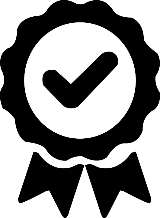 Faire des complimentsFaire des complimentsFaire des complimentsNom de l’élève : _______________________ ____________________________________Nom de l’élève : _______________________ ____________________________________Nom de l’élève : _______________________ ____________________________________Nom de l’élève : _______________________ ____________________________________J’aime le sujet de ton histoire.J’aime le sujet de ton histoire.Les 5 parties de ton histoire sont bien structurées. Bravo!Les 5 parties de ton histoire sont bien structurées. Bravo!Tu as piqué ma curiosité dans ton introduction : cela m’a donné le goût de lire ton histoire.   Tu as piqué ma curiosité dans ton introduction : cela m’a donné le goût de lire ton histoire.   La manière dont tu racontes ton histoire m’a donné envie de poursuivre ma lecture.La manière dont tu racontes ton histoire m’a donné envie de poursuivre ma lecture.Il est facile d’imaginer ton histoire, car tu donnes beaucoup de détails (5 sens).Il est facile d’imaginer ton histoire, car tu donnes beaucoup de détails (5 sens).Tu réponds bien aux questions des lecteurs (Où? Quand? etc.). C’est super!Tu réponds bien aux questions des lecteurs (Où? Quand? etc.). C’est super!Je ressens bien les émotions de tes personnages. Ton histoire me touche.Je ressens bien les émotions de tes personnages. Ton histoire me touche.Comme tu mets tes personnages en action, ton texte est très vivant!Comme tu mets tes personnages en action, ton texte est très vivant!Je te félicite : tu as employé un vocabulaire riche et précis. Je te félicite : tu as employé un vocabulaire riche et précis. Quel travail de correction! Un vrai travail de pro!Quel travail de correction! Un vrai travail de pro!